Monday 30th March – Session 1Take it in turns to roll the dice. Whichever number it lands on is the row of words you need to stretch and blend.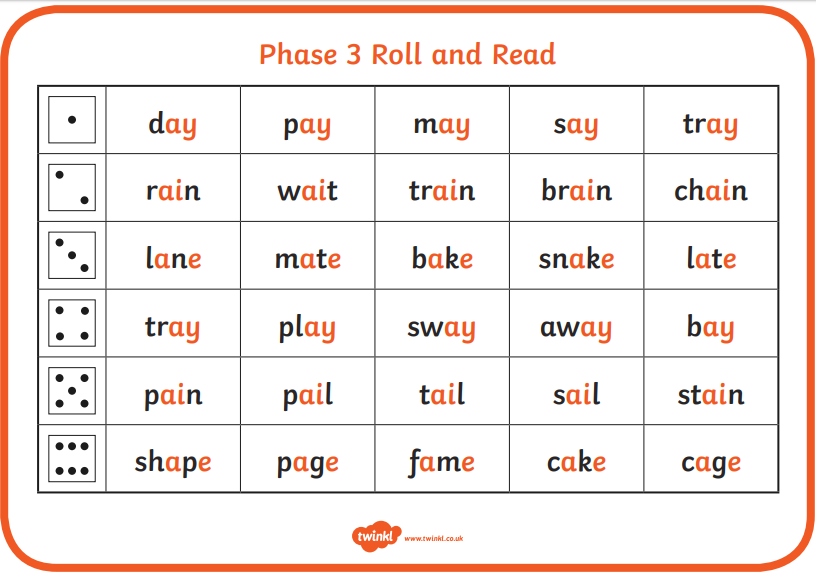 Tuesday 31st March – Session 2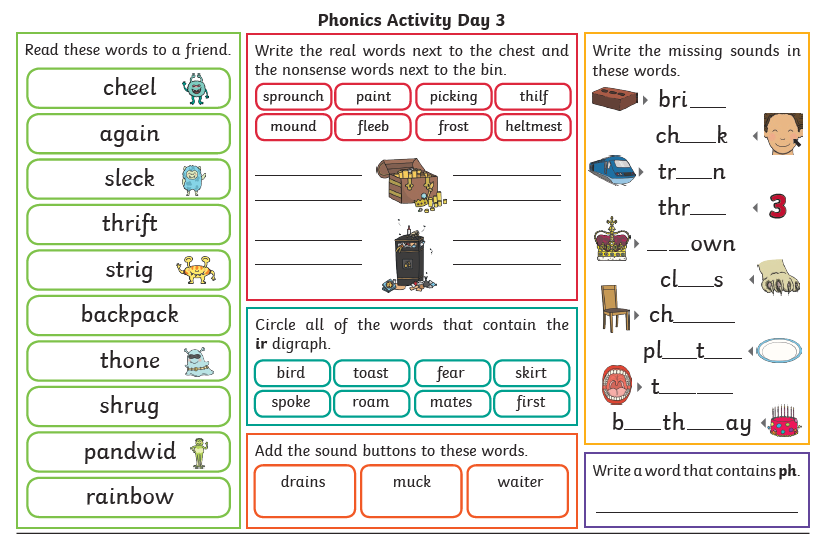 Wednesday 1st April – Session 3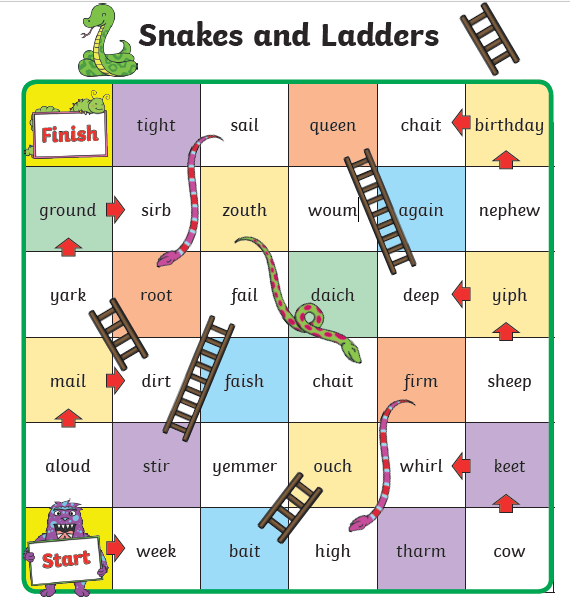 Thursday 2nd April Session 4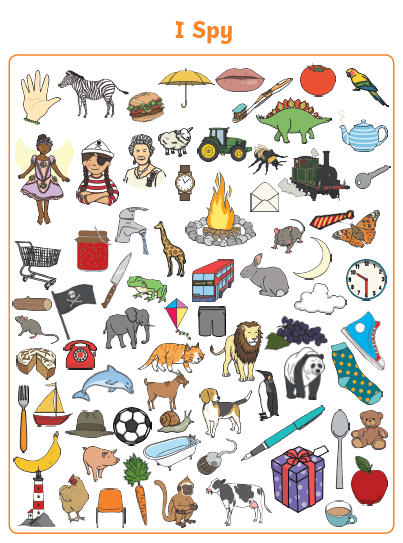 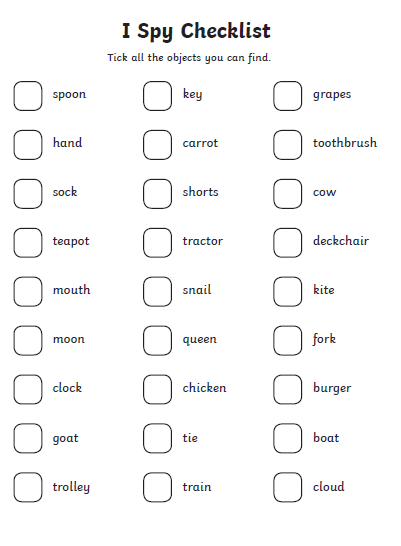 Friday 3rd April Session 5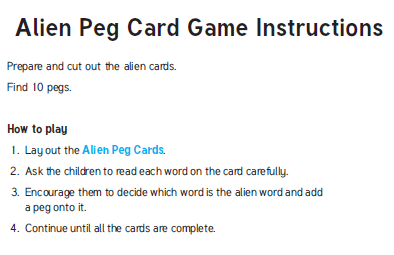 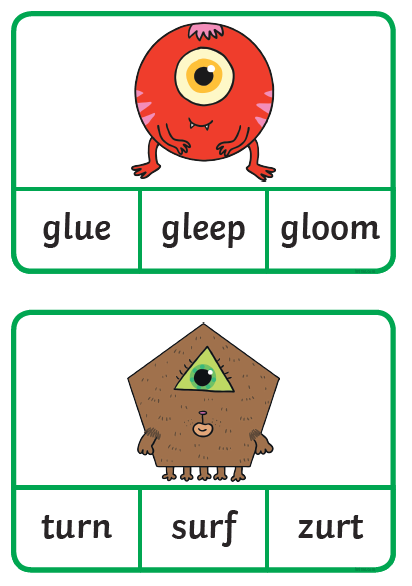 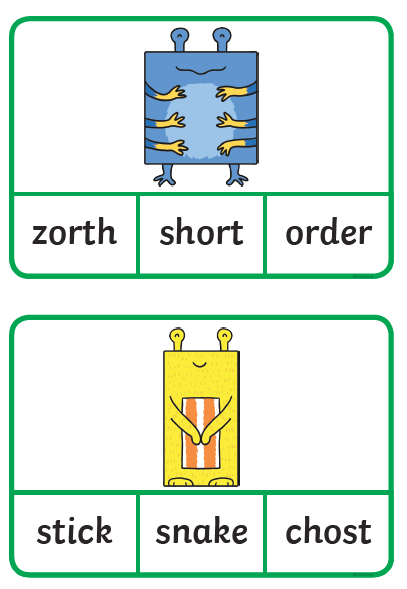 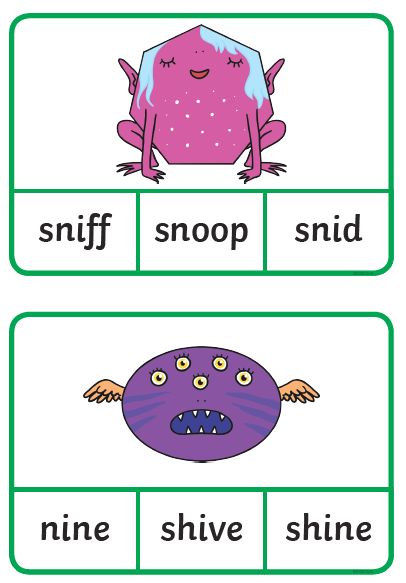 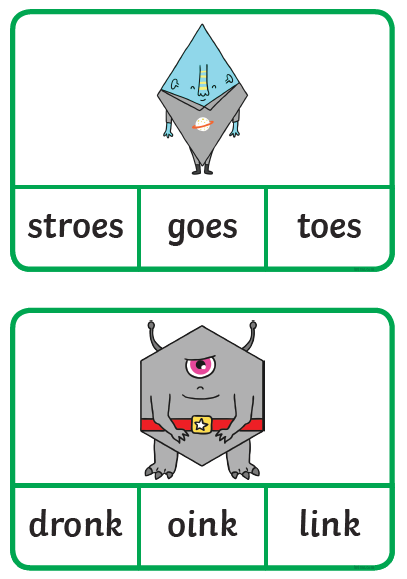 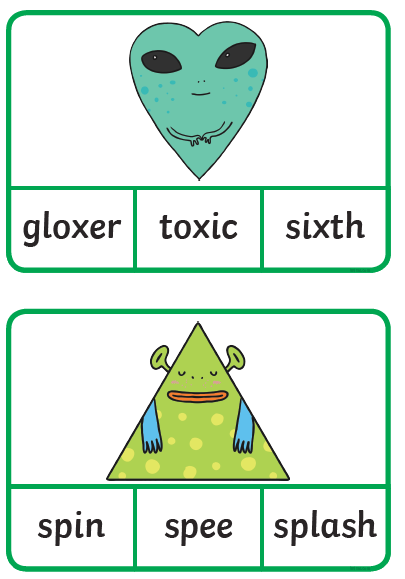 